Donner une consigne 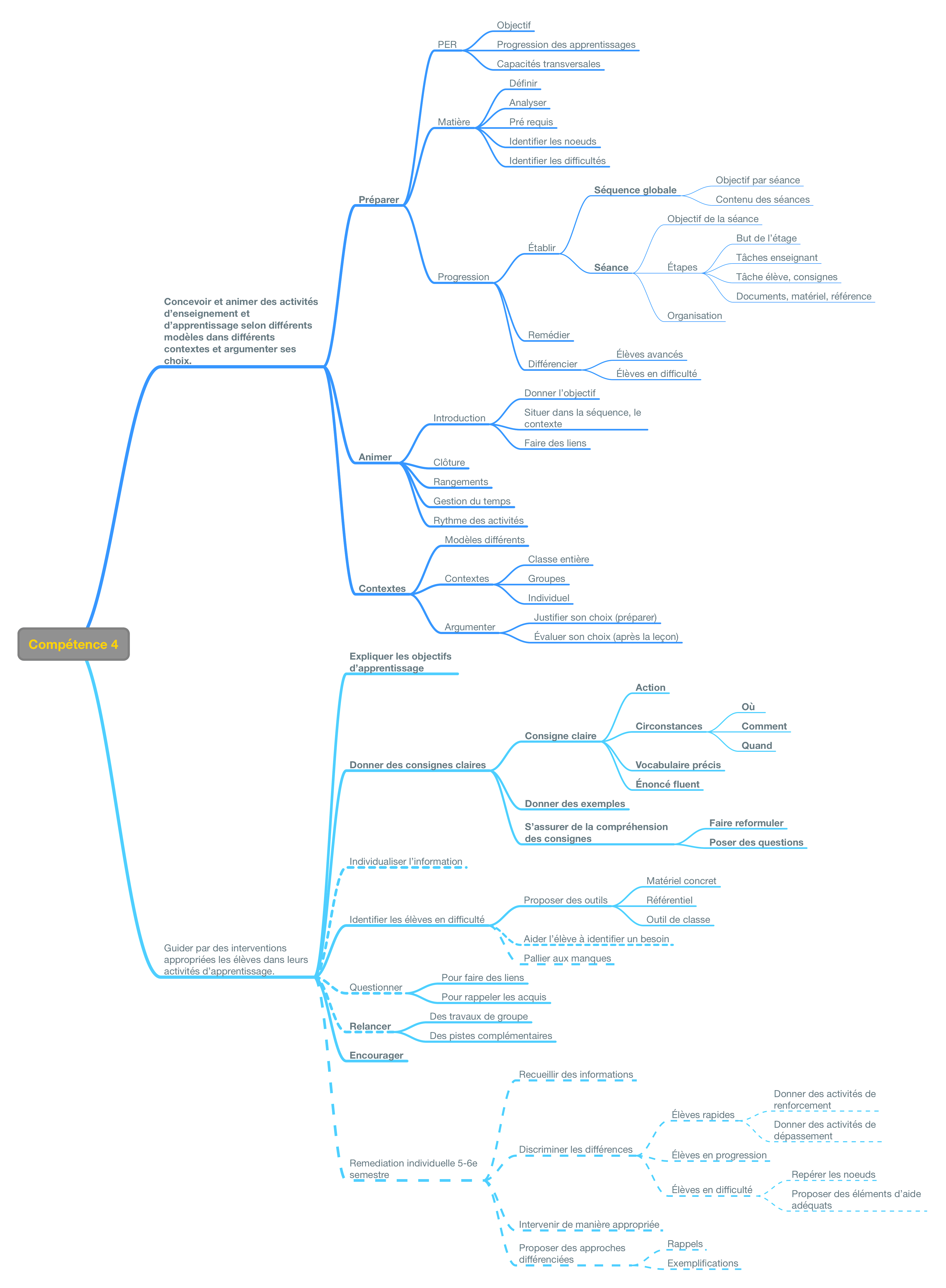 La règle des 4CUne consigne concise et complète énoncée clairementLa consigne doit toujours être la plus courte possible afin d’être mémorisée puis appliquée par les élèves. Si la consigne doit contenir de nombreux éléments, écrire un aide-mémoire au tableau noir sera une bonne idée.Elle devra être complète, en indiquant :L’action attendue de la part des élèvesLes conditions de leur travail (document, méthode, succession des éléments)Elle devra être énoncée clairement, d’un seul trait en utilisant un vocabulaire précis.